Elternbeiträge Kita St. Kunigund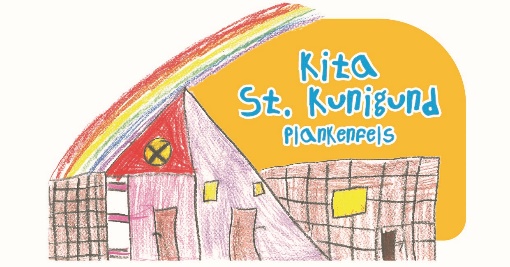 ab 1.09.2022KitaKernbuchungszeit (Mindestbuchungszeit) in der Kita:                                      Montag bis Freitag, 8:00 – 12:30 UhrKrippeMindestbuchungszeit Krippe: 
4 zusammenhängende Tage von 8:30 bis 11:30 Uhr –
Über das ZBFS (Zentrum Bayern Familie und Soziales) kann ein Zuschuss von 100 Euro beantragt werden.SchulkinderAlle Beiträge sind inklusive Spiel-, Portfolio- und GetränkegeldFür Kinder in der Kindergartengruppe, die noch gewickelt werden müssen, wird zusätzlich eine Wickelpauschale in Höhe von 50 Euro pro Monat erhoben.StundenElternbeitragZu überweisen abzüglich des Zuschusses vom Freistaat Bayern3-4 Stunden130 Euro30 Euro4-5 Stunden140 Euro40 Euro5-6 Stunden150 Euro50 Euro6-7 Stunden160 Euro60 Euro7-8 Stunden170 Euro70 Euro8-9 Stunden180 Euro80 EuroStundenElternbeitrag2-3 Stunden150 Euro3-4 Stunden170 Euro4-5 Stunden190 Euro5-6 Stunden210 Euro6-7 Stunden230 Euro7-8 Stunden250 EuroStundenElternbeitrag1-2 Stunden66,502-3 Stunden71,503-4 Stunden76,50